Predmet: BIOLOGIJA 8. BŠt. učne ure: 20Datum: 16. 3. 2020Učna tema: DIHALARazlaga Ponovi zgradbo in delovanje dihal. Učbenik str. 50-52Vaje (v DZ)V kolikor še nisi rešil naloge v DZ str. 36 in 37, to dokončaj.Domača nalogaUčbenik str. 55:  pisno odgovori na vprašanja 11-15.Če pri učenju ali reševanju nalog naletiš na težave, mi lahko pošlješ vprašanje na spletni naslov gordana.farazin@sola.velike-lasce.si Srečno in pazi nase!Predmet: BIOLOGIJA 8. BŠt. učne ure: 21Datum: 17. 3. 2020Učna tema: BOLEZNI DIHALRazlaga MLADI najpogosteje obolevajo za PREHLADNIMI OBOLENJI DIHAL in za ASTMO.Pri STRAEJŠIH narašča RAK SAPNIC in RAK NA PLJUČIH. PREHLADNA OBOLENJA DIHALPovzročajo jih številni virusi in bakterije, ki vdrejo v nosno in ustno votlino in se v sluznici nosu in žrela razmnožijo.SIMPTOMI: kašelj, nahod.BRONHITIS- vnetje sapnic. 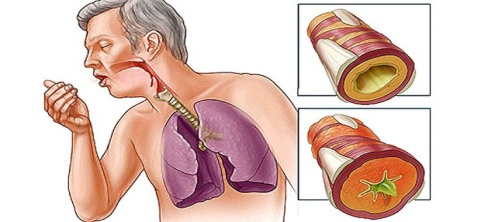 ASTMAZoženje dihalnih poti zaradi skrčenja gladkih mišic okrog njih in zaradi povečanega izločanja sluzi ter vnetja.Dihanje je močno ovirano predvsem pri izdihu.Je vrsta alergije-vnetna reakcija telesa na stik s snovjo, ki je za večino ljudi neškodljiva (cvetni pelod, prah, živalska dlaka, dim, mraz, suhi zrak…) 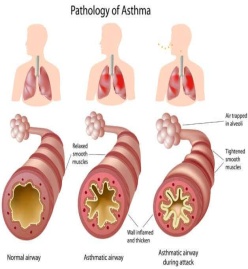 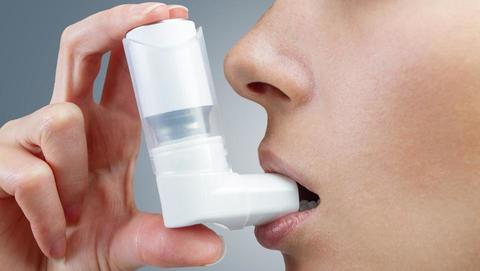 PLJUČNICAPljučnica je vnetje drobnih pljučnih mešičkov oziroma alveolov.Pri manjših otrocih so virusne pljučnice bolj pogoste kakor bakterijske in se prenašajo pretežno z okuženimi kapljicami in rokami. Pri pljučnici se v pljučne mešičke izločata gnoj in tekočina. 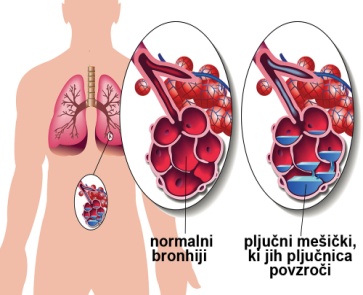  KAJENJEPoškoduje sluznico dihal in prebavil ter močno poslabša sposobnost voha in okusa.Kadilci veliko pogosteje obolevajo za PLJUČNIM RAKOM, RAKOM USTNE VOTLINE, GRLA in SEČNEGA MEHURJA.Kadilci obolevajo za SRČNO KAPJO 2x pogosteje kot nekadilci, saj nikotin povzroča BOLEZNI OŽILJA. 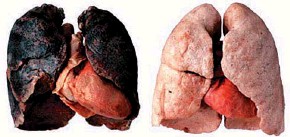 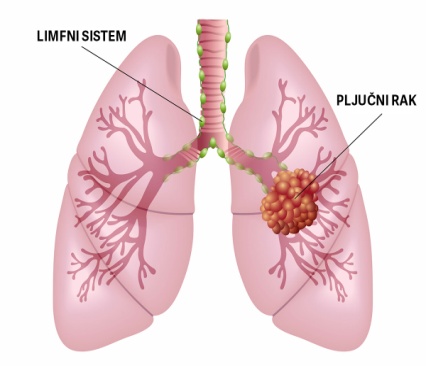  Domača nalogaPrepiši snov v zvezek.Učbenik str. 53: preberi poglavje o prvi pomoči.Če pri učenju ali reševanju nalog naletiš na težave, mi lahko pošlješ vprašanje na spletni naslov gordana.farazin@sola.velike-lasce.si Srečno in pazi nase!Predmet: BIOLOGIJA 8. BŠt. učne ure: 22Datum: 18. 3. 2020Učna tema: KRI PRENAŠA SNOVI PO TELESURazlaga ZGRADBA KRVIa. KRVNA PLAZMA		b. KRVNA TELESCA	- voda (90%)			- eritrociti (prenos o2) 	- beljakovine (8%)		- levkociti (obramba)	- glukoza (1%)			- trombociti (strjevanje 	- encimi, hormoni		   krvi)	- vitamini, minerali	- maščobe      2.   KRVNE SKUPINE določimo s pomočjo beljakovin na membrani: A, B, AB, 0.            Poleg različnih krvnih skupin pa določajo posebne beljakovine tudi Rh-faktor.      3.ERITROCITI-rdeča krvna telescanastajajo v rdečem kostnem mozgu,odmrli eritrociti se razgrajujejo v vranici,prenašajo kisik iz pljučnih mešičkov do telesnih celic,na membrani eritrocitov so beljakovine, ki določajo krvne skupine.      4. LEVKOCITI-bela krvna telescaso obramba našega telesa,so 3x večji od eritrocitov,povečano število levkocitov je znak okužbe.      5. TROMBOCITI-krvne ploščicesodelujejo pri strjevanju krvi skupaj z nitasto beljakovino-fibrinogen,nastajajo v rdečem krvnem mozgu,v krvi preživijo 5-9 dni.ZAPIS PREPIŠI V ZVEZEK in preberi snov v učb. str. 58, 59 ter poišči odgovore na naslednja vprašanja:Zakaj so ljudje s krvno skupino 0 UNIVERZALNI KRVODAJALCI?Kaj se zgodi, če prejmemo neustrezno krvno skupino?Za katere osebe je RH faktor zelo pomemben. Zakaj?Kako levkociti napadejo viruse/bakterije?Vaje (v DZ):Reši naloge v DZ str. 40 in 41.Če pri učenju ali reševanju nalog naletiš na težave, mi lahko pošlješ vprašanje na spletni naslov gordana.farazin@sola.velike-lasce.si Srečno in pazi nase!